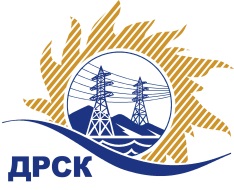 Акционерное Общество«Дальневосточная распределительная сетевая  компания»ПРОТОКОЛ № 225/УР-РЗакупочной комиссии по рассмотрению предложений открытого электронного запроса предложений на право заключения договора на выполнение работ Капитальный ремонт ВЛ 35 кВ Дубки-Анастасьевка с отп. на ПС Краснознаменка (Т-38») филиала ХЭС закупка № 59 раздел 1.1.  ГКПЗ 2016ПРИСУТСТВОВАЛИ: 10 членов постоянно действующей Закупочной комиссии ОАО «ДРСК»  2-го уровня.ВОПРОСЫ, ВЫНОСИМЫЕ НА РАССМОТРЕНИЕ ЗАКУПОЧНОЙ КОМИССИИ: О  рассмотрении результатов оценки заявок Участников.Об отклонении заявки участника закупки ООО «Энергострой»О признании заявок соответствующими условиям запроса предложений.О предварительной ранжировке заявок.О проведении переторжкиРЕШИЛИ:По вопросу № 1:Признать объем полученной информации достаточным для принятия решения.Утвердить цены, полученные на процедуре вскрытия конвертов с заявками участников открытого запроса предложений.По вопросу № 2Отклонить заявку Участника ООО "Энергострой" (680033, Хабаровский край, г. Хабаровск, ул. Тихоокеанская, д. 204, корп. 1, офис 21) от дальнейшего рассмотрения на основании пункта 2.6.1.4 Документации о закупке в котором установлено требование о том, что итоговая стоимость заявки в сканированных документах указывается в строгом соответствии с последним по времени ценовым предложением, объявленным участником  в Системе b2b-energo.По вопросу № 33.1 Признать заявки ООО "Актис Капитал" (680007, Хабаровский край, г. Хабаровск, ул. Волочаевская, д. 8, литер Щ, оф. 11), АО «ВСЭСС» (Россия, г. Хабаровск, ул. Тихоокеанская, 165, 680042), ООО "ГОРТРАНС" (680014, Россия, г. Хабаровск, квартал ДОС, д. 4/16)  соответствующими условиям закупки.По вопросу № 44.1. Утвердить предварительную ранжировку предложений Участников:По вопросу № 5Провести переторжку. Допустить к участию в переторжке предложения следующих участников: ООО "Актис Капитал" (680007, Хабаровский край, г. Хабаровск, ул. Волочаевская, д. 8, литер Щ, оф. 11), АО «ВСЭСС» (Россия, г. Хабаровск, ул. Тихоокеанская, 165, 680042), ООО "ГОРТРАНС" (680014, Россия, г. Хабаровск, квартал ДОС, д. 4/16).  Определить форму переторжки: заочная.Назначить переторжку на 22.01.2016 в 15:00 час. (благовещенского времени).Место проведения переторжки: электронная торговая площадка www.b2b-energo.ru  Ответственному секретарю Закупочной комиссии уведомить участников, приглашенных к участию в переторжке, о принятом комиссией решенииОтветственный секретарь Закупочной комиссии  2 уровня АО «ДРСК»                                                       ____________________   М.Г.ЕлисееваЧувашова О.В.(416-2) 397-242г. Благовещенск«21» января 2016№Наименование участника и его адресПредмет заявки на участие в запросе предложений1ООО "Энергострой" (680033, Хабаровский край, г. Хабаровск, ул. Тихоокеанская, д. 204, корп. 1, офис 21)Предложение: подано 28.12.2015 в 07:45
Цена: 9 782 200,00 руб. (цена без НДС: 8 290 000,00 руб.)2ООО "Актис Капитал" (680007, Хабаровский край, г. Хабаровск, ул. Волочаевская, д. 8, литер Щ, оф. 11)Предложение: подано 28.12.2015 в 07:43
Цена: 9 794 000,00 руб. (цена без НДС: 8 300 000,00 руб.)3АО «ВСЭСС» (Россия, г. Хабаровск, ул. Тихоокеанская, 165, 680042)Предложение, подано 28.12.2015 в 07:29
Цена: 9 823 500,00 руб. (цена без НДС: 8 325 000,00 руб.)4ООО "ГОРТРАНС" (680014, Россия, г. Хабаровск, квартал ДОС, д. 4/16)Предложение: подано 28.12.2015 в 08:05
Цена: 9 876 858,42 руб. (цена без НДС: 8 370 219,00 руб.)Основания для отклоненияОбщая стоимость заявки участника не соответствует последней ставке,  объявленной участником  в Системе b2b-energo Место в предварительной ранжировкеНаименование участника и его адресЦена заявки  на участие в закупке без НДС, руб.Балл по неценовой предпочтительности1 местоООО "Актис Капитал" (680007, Хабаровский край, г. Хабаровск, ул. Волочаевская, д. 8, литер Щ, оф. 11)9 794 000,00 руб. (цена без НДС: 8 300 000,00 руб.)3,22 местоАО «ВСЭСС» (Россия, г. Хабаровск, ул. Тихоокеанская, 165, 680042)9 823 500,00 руб. (цена без НДС: 8 325 000,00 руб.)3,23 местоООО "ГОРТРАНС" (680014, Россия, г. Хабаровск, квартал ДОС, д. 4/16)9 876 858,42 руб. (цена без НДС: 8 370 219,00 руб.)3,2